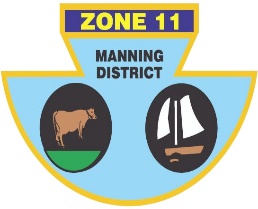                                          PO Box 358 , Taree 2430 Phone 02 6553 3330 ABN: 21 505 810 214Congratulations to the following players who have been selected to represent Zone 11 in the Dooker-Eggart Shield Fixture against Zone 14 on Sunday 5th February 2023.OPENMANAGER: TBASENIORSMANAGER: TBARESERVES (IN NO PARTICULAR ORDER):  Michael CHISLETT (H), Mark ALDRIDGE (F), Ross LOGAN (TB), Grant McKIRDY (TB), Terry MALONEY (H), Robert AUSTIN (TL), Errol RUPRECHT (TW)Venue: Wauchope Bowling ClubProgram: 2 games of 18 ends, morning games starting at 9.30 am. Roll up to commence at 9.10 am and cards to be called at 9.00 am.  Players are to arrive no later than 8.30 am.  Lunch will be provided.Attire: Royal Blue Pants/Shorts.  Zone shirts will be provided on the day for those players who do not have their own shirt. Players are to advise the Selectors of their bowls shirt size ASAP.Transport: Players to arrange own transport.IF YOU ARE UNAVAILABLE, PLEASE CONTACT ERROL RUPRECHT ASAP ON 0424 371429Errol RuprechtChairman of SelectorsLEADMatt PEARCE (H)Trevor COSTA (H)Kris MURTAGH (TB)SECONDPeter CASSAR (H)Daniel JESSOP (TB)Craig COLLIGAN (H)THIRDKeeden McGuire (F)Jason AURISCH (TB)Ash BRYMER (TB)SKIPShannon WHITE (F)Dominic RILEY (F)Jason CASSIDY (G)LEADMarco PENDLJ (OB)Steve NEWMAN (TB)John BEACH (Snr)(TL)SECONDDaryl WEBSTER (OB)Peter SCHROEDER (F)Wayne WRIGHT (TB)THIRDSteve SWAN (TB)Noel JAMES (TB)Col HEBBLEWHITE (G)SKIPSteve HARRIS (TB)Tony GORRIE (TS)Bob HAGAN (TL)